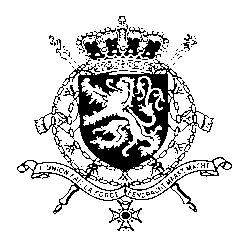 Représentation permanente de la Belgique auprès des Nations Unies et auprès des institutions spécialisées à GenèveMr. President,Belgium welcomes the delegation of Indonesia and wishes Indonesia every success in the exercise of its third Universal Periodic Review.We congratulate Indonesia for ratifying the Optional Protocols to the Convention on the Rights of the Child on the involvement of children in armed conflict and on the sale of children child prostitution and child pornography, as recommended by Belgium during the previous Universal Periodic Review.Nevertheless, a number of recommendations accepted during the previous UPR cycle have not been implemented yet. My delegation deeply regrets the resumption of executions by Indonesia in violation of its obligations under international law.Belgium wishes to formulate the following recommendations:R1. To establish a moratorium on executions as a first step towards the abolition of the death penalty.R.2. Pending abolition, to establish an independent and impartial body to conduct a review of all cases of persons sentenced to death, with a view to commuting the death sentences or at least ensuring fair trials that fully comply with international standards.R2. To adapt the legislative framework in order to ensure access to sexual and reproductive health services, including contraception and family planning, for unmarried women as well as married women, without the consent of their spouse.Thank you, Mr. PresidentWG UPR – IndonesiaBelgian intervention3 May 2017